202１年度かながわレクスクール申込書以下の内容にて申込みます。申込み日　令和３年　　月　　日※いただいた個人情報は、レクスクール以外では一切使用いたしません。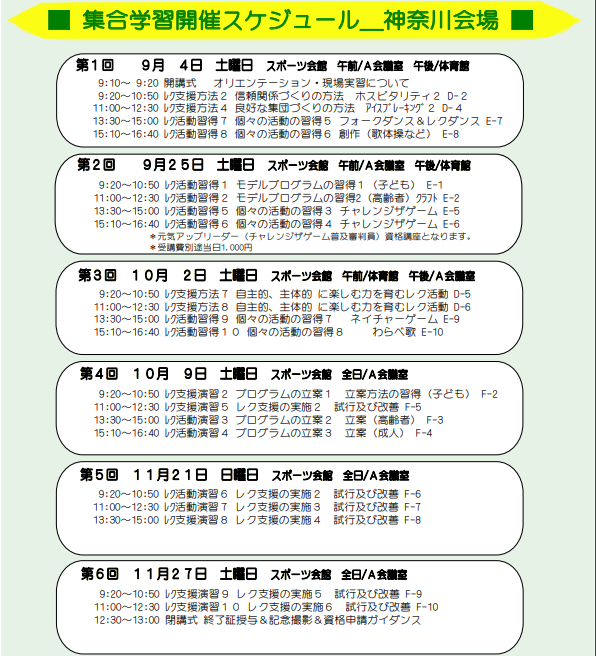 レクスクール開催日  　　　　　 ※参加希望日にチェックをお願いします。レクスクール開催日  　　　　　 ※参加希望日にチェックをお願いします。レクスクール開催日  　　　　　 ※参加希望日にチェックをお願いします。レクスクール開催日  　　　　　 ※参加希望日にチェックをお願いします。レクスクール開催日  　　　　　 ※参加希望日にチェックをお願いします。レクスクール開催日  　　　　　 ※参加希望日にチェックをお願いします。レクスクール開催日  　　　　　 ※参加希望日にチェックをお願いします。レクスクール開催日  　　　　　 ※参加希望日にチェックをお願いします。レクスクール開催日  　　　　　 ※参加希望日にチェックをお願いします。レクスクール開催日  　　　　　 ※参加希望日にチェックをお願いします。レクスクール開催日  　　　　　 ※参加希望日にチェックをお願いします。レクスクール開催日  　　　　　 ※参加希望日にチェックをお願いします。すべて参加 9／４（土）９／２５（土）９／２５（土）９／２５（土）10／２（土）１０／９（土）11／２１（日）11／ 27（土）11／ 27（土）11／ 27（土）お名前（ふりがな）お名前（ふりがな）お名前（ふりがな）会員会員会員会員お名前（漢字）お名前（漢字）お名前（漢字）非会員　※体験参加非会員　※体験参加非会員　※体験参加非会員　※体験参加住所住所住所〒〒〒〒〒〒〒〒〒携帯電話番号携帯電話番号携帯電話番号E-mailアドレスE-mailアドレスE-mailアドレス性別性別性別年齢年齢年齢歳歳その他その他その他